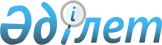 Жарқайың ауданының Тасөткел ауылының аумағында шектеу іс-шараларын белгілеу туралы
					
			Күшін жойған
			
			
		
					Ақмола облысы Жарқайың ауданы Тасөткел ауыл әкімінің 2017 жылғы 10 ақпандағы № 1 шешімі. Ақмола облысының Әділет департаментінде 2017 жылғы 16 ақпанда № 5746 болып тіркелді. Күші жойылды - Ақмола облысы Жарқайың ауданы Тасөткел ауылы әкімінің 2018 жылғы 26 қаңтардағы № 1 шешімімен
      Ескерту. Күші жойылды - Ақмола облысы Жарқайың ауданы Тасөткел ауылы әкімінің 26.01.2018 № 1 (ресми жарияланған күнінен бастап қолданысқа енгізіледі) шешімімен.

      РҚАО-ның ескертпесі.

      Құжаттың мәтінінде түпнұсқаның пунктуациясы мен орфографиясы сақталған.
      "Ветеринария туралы" Қазақстан Республикасының 2002 жылғы 10 шілдедегі Заңының 10-1-бабының 7) тармақшасына сәйкес, Жарқайың ауданының мемлекеттік ветеринарлық-санитарлық бас инспекторының 2017 жылғы 5 қантарыңдағы № 01-10-02 ұсынысы негізінде, Тасөткел ауылының әкімі ШЕШІМ ҚАБЫЛДАДЫ:
      1. Жарқайың ауданының Тасөткел ауылының аумағында ірі қара мал арасында бруцеллез жұқпалы ауру ошағының анықталуына байланысты, шектеу іс-шаралары белгіленсін.
      2. Осы шешімінің орындалуын бақылауды өзіме қалдырамын.
      3. Осы шешім Ақмола облысы Әділет департаментінде тіркелген күнінен бастап күшіне енеді және ресми жарияланған күннен бастап қолданысқа енгізіледі.
					© 2012. Қазақстан Республикасы Әділет министрлігінің «Қазақстан Республикасының Заңнама және құқықтық ақпарат институты» ШЖҚ РМК
				
      Тасөткел ауылының әкімі

С.Саухимова
